Appendix 1 Critical Congenital Heart Disease Newborn Screening ResourcesAdvisory Committee on Heritable Disorders in Newborns and Children: http://www.hrsa.gov/advisorycommittees/mchbadvisory/heritabledisorders/index.htmlNewborn Screening Technical assistance and Evaluation Program: (NewSTEPs): https://www.newsteps.org/cchdAmerican Academy of Pediatrics (AAP):  www.aap.orgAAP online learning center: PediaLink: http://pedialink.aap.orgCenters for Disease Control and Prevention (CDC): www.cdc.gov/ncbddd/heartdefects/screening.htmlChildren’s National Medical Center: http://childrensnational.org/pulseox/Virginia Department of Health and University of Virginia: www.newbornscreeningeducation.orgWisconsin Screening Hearts In NEwborns (SHINE) Project:  www.wisconsinshine.orgAppendix 2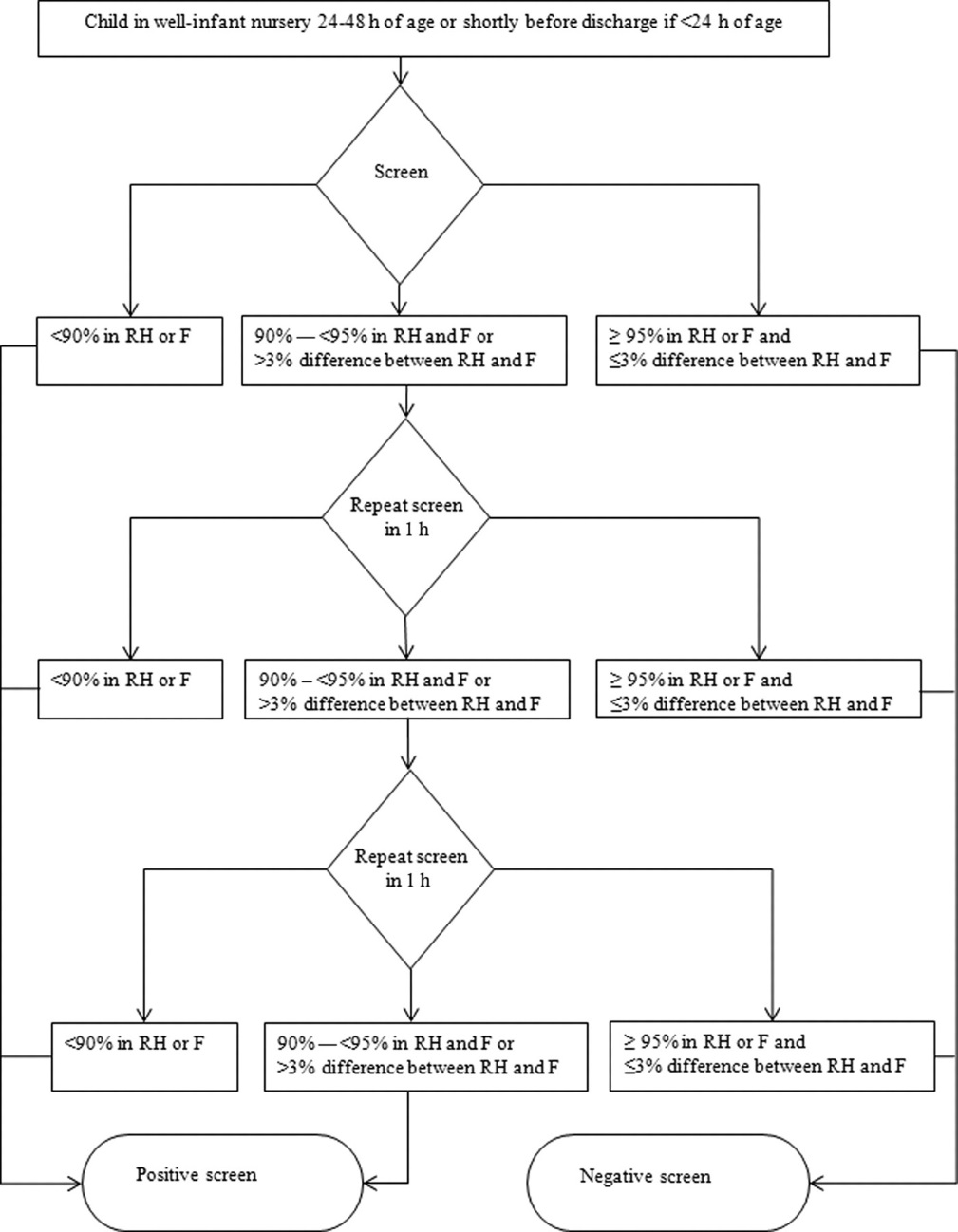 